Les animaux et nousSemaine du 22 au 26 octobre 2018 : groupe 1 : enfants de maternelle petite et moyenne sectionsLes animaux et nousSemaine du 22 au 26 octobre 2018 : groupe 2 : enfants de moyenne section maternelle et CPLes animaux et nousSemaine du 22 au 26 octobre 2018 : groupe 3 : enfants de CE1/CE2Les animaux et nousSemaine du 22 au 26 octobre 2018 : groupe 4 : enfants de CM1 et CM2Les animaux et nousSemaine du 22 au 26 octobre 2018 : club ados (collégiens)Les animaux de la fermeLundi 22 octobreMardi 23 octobreMercredi 24 octobreJeudi 25 octobreVendredi 26 octobrematinQuels sont les animaux de la ferme ?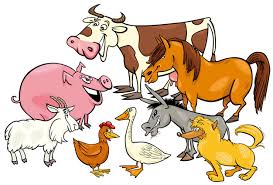 Visite à la ferme de Bagnols en Forêt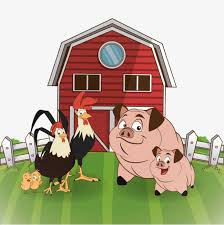 La farandole musicale des animaux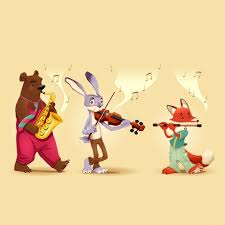 Comment les animaux nous aident-ils ? 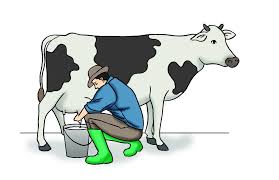 Journée au parc zoologique de FréjusAvec découverte des animaux, sensibilisation, explication de l’utilité des parcs zoologiques….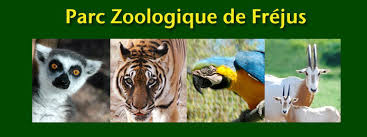 après-midiDessinons les animaux de la ferme.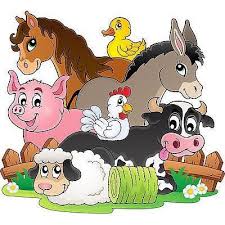 Atelier création en pâte à modeler 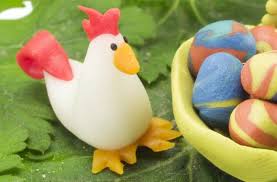 Qui sont les mamans, les papas et les petits des animaux ? 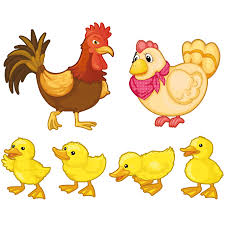 Grands jeux sur les animaux avec les autres groupes 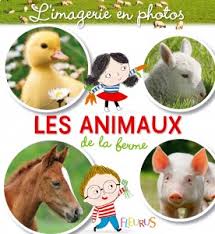 Journée au parc zoologique de FréjusAvec découverte des animaux, sensibilisation, explication de l’utilité des parcs zoologiques….Les animaux de la fermeLundi 22 octobreMardi 23 octobreMercredi 24 octobreJeudi 25 octobreVendredi 26 octobrematinRègles de vie + décoration de la salle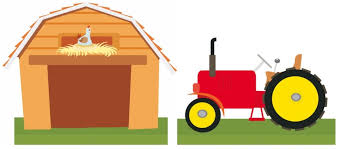 Occupons nous des animaux du centre : poules, moutons, poneys….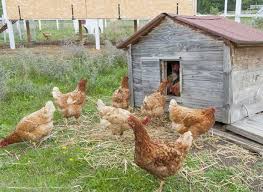 Visite à la ferme de Bagnols en Forêt Jeux musicaux avec la ferme en folie 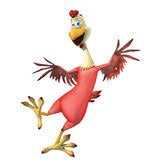 Journée au parc zoologique de FréjusAvec découverte des animaux, sensibilisation, explication de l’utilité des parcs zoologiques….après-midiQuels animaux de la ferme connaissons-nous ? 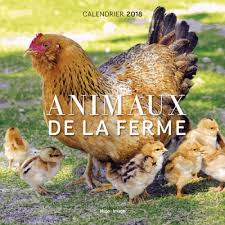 Fabrication d’animaux de la ferme en pâte à modeler + construction de mini ferme dans le petit  bois. Conte sur les animaux de la ferme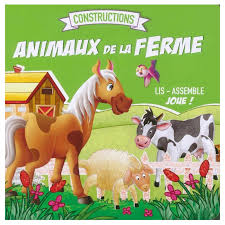 Grands jeux sur les animaux avec les autres groupes Journée au parc zoologique de FréjusAvec découverte des animaux, sensibilisation, explication de l’utilité des parcs zoologiques….Les animaux de la forêt Lundi 22 octobreMardi 23 octobreMercredi 24 octobreJeudi 25 octobreVendredi 26 octobrematinPromenade en forêt observation de la Faune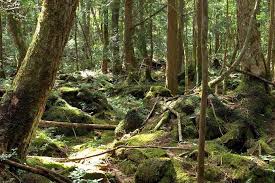 Imagier  des animaux de la forêt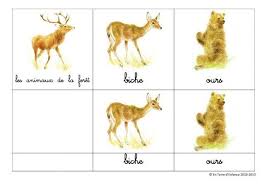 Création d’un pense bête en bâtonnets 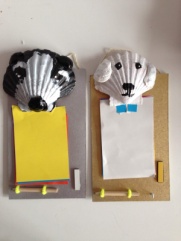 Quels sont les animaux que j’entends…..Que je vois…….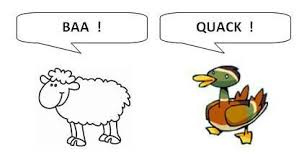 Journée au parc zoologique de FréjusAvec découverte des animaux, sensibilisation, explication de l’utilité des parcs zoologiques….après-midiCréation d’une fresque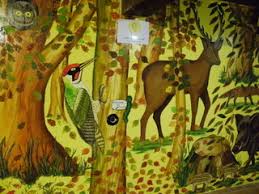 Grand jeu : poule, renard, vipère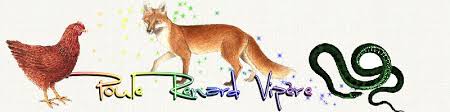 Chasse aux empreintes au petit bois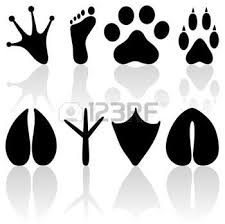 Grands jeux sur les animaux avec les autres groupes 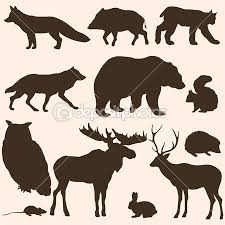 Journée au parc zoologique de FréjusAvec découverte des animaux, sensibilisation, explication de l’utilité des parcs zoologiques….Les animaux de compagnie Lundi 22 octobreMardi 23 octobreMercredi 24 octobreJeudi 25 octobreVendredi 26 octobrematinPrésentation de la semaine + règles de vie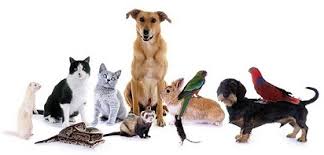 Fabrication + jeu : la queue de l’âne (la queue du chien) 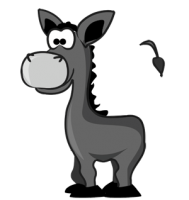 Jeu au petit bois : oiseau, chat, souris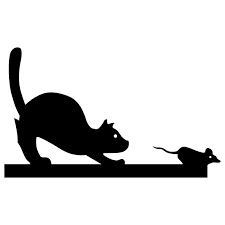 Préparation de notre présentation des animaux de compagnie + dessiner c’est gagnerJournée au parc zoologique de FréjusAvec découverte des animaux, sensibilisation, explication de l’utilité des parcs zoologiques….après-midiQuizz animalier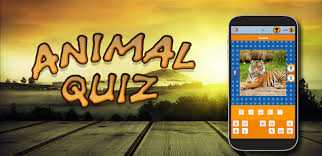 Visite du refuge de la SPA à Flayosc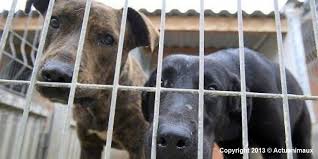 Atelier origami (chien/chat) + recherches sur les animaux de compagnie à la médiathèque Municipale de Tourrettes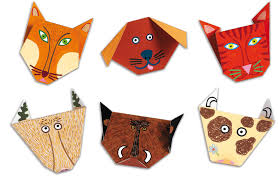 Grands jeux sur les animaux avec les autres groupes Journée au parc zoologique de FréjusAvec découverte des animaux, sensibilisation, explication de l’utilité des parcs zoologiques….Les animaux aquatiques(mer, lac, rivière)Lundi 22 octobreMardi 23 octobreMercredi 24 octobreJeudi 25 octobreVendredi 26 octobrematinPrésentation de la semaine et préparation de l’exposition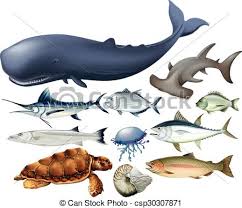 recherches sur les animaux aquatiques (informatique) 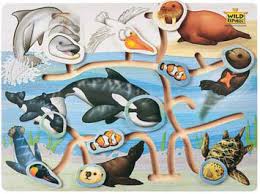 Activités au choix des ados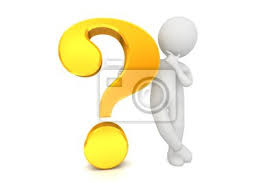 Visite à la maison du lac de St Cassien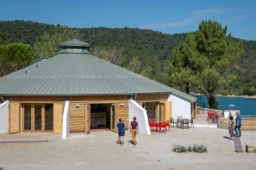 Journée au parc zoologique de FréjusAvec découverte des animaux, sensibilisation, explication de l’utilité des parcs zoologiques….après-midiPromenade à Fondurane et observation de la Faune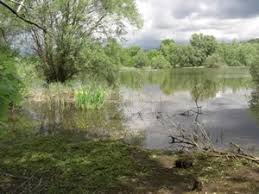 Animation sportive 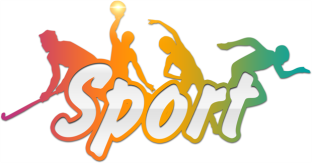 Médiathèque de Tourrettes (recherches pour l’exposition sur les animaux aquatiques) 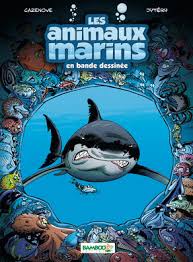 Grands jeux sur les animaux avec les autres groupesJournée au parc zoologique de FréjusAvec découverte des animaux, sensibilisation, explication de l’utilité des parcs zoologiques….Soir Bowling 